申請書－３（土木工事業）講 習 修 了 証 交 付 申 請 書令和　　　年　　　月　　　日※印欄記入不要※令和５年度から講習修了証のデザインが変更になりました。※写真貼付欄に本人の写真を貼り付けて下さい。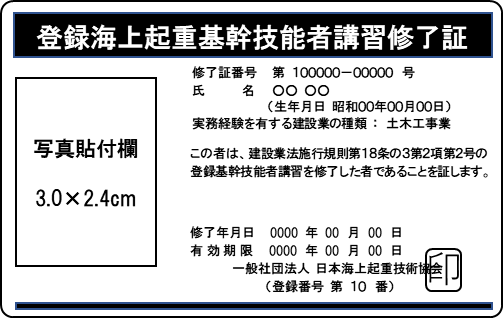 申請書－３（しゅんせつ工事業）講 習 修 了 証 交 付 申 請 書令和　　　年　　　月　　　日※印欄記入不要※令和５年度から講習修了証のデザインが変更になりました。※写真貼付欄に本人の写真を貼り付けて下さい。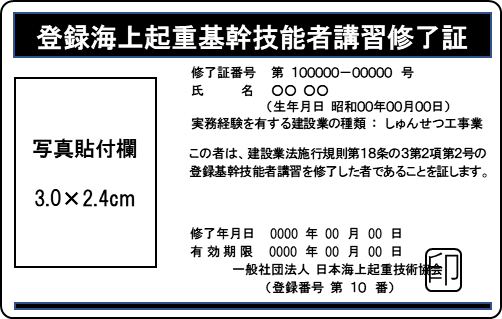 申請書－３（しゅんせつ工事業、主任技術者要件）講 習 修 了 証 交 付 申 請 書令和　　　年　　　月　　　日※印欄記入不要※令和５年度から講習修了証のデザインが変更になりました。※写真貼付欄に本人の写真を貼り付けて下さい。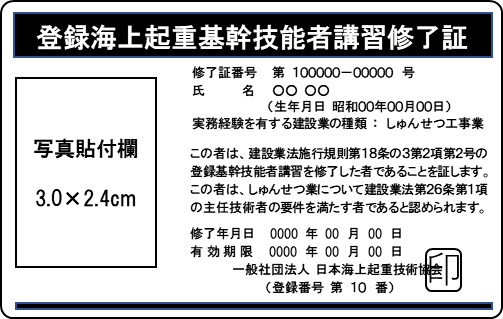 氏名生年月日（和暦）　　　　　　年　　　月　　　日（和暦）　　　　　　年　　　月　　　日現住所〒〒現住所現住所ＴＥＬＴＥＬ本籍都　・　道　・　府　・　県修了証番号第　　　　　　　　　　　　　　　　　　　　　　　号第　　　　　　　　　　　　　　　　　　　　　　　号修了年月日平成・令和　　　　年　　　月　　　日平成・令和　　　　年　　　月　　　日有効期限※　　　　　　　　　年　　　月　　　日※　　　　　　　　　年　　　月　　　日所属会社会社所在地〒〒会社所在地会社所在地ＴＥＬＴＥＬ連絡先（　）住所宛・（　）会社宛　　　どちらかの（　）内に○を付けて下さい（　）住所宛・（　）会社宛　　　どちらかの（　）内に○を付けて下さい氏名生年月日（和暦）　　　　　　年　　　月　　　日（和暦）　　　　　　年　　　月　　　日現住所〒〒現住所現住所ＴＥＬＴＥＬ本籍都　・　道　・　府　・　県修了証番号第　　　　　　　　　　　　　　　　　　　　　　　号第　　　　　　　　　　　　　　　　　　　　　　　号修了年月日平成・令和　　　　年　　　月　　　日平成・令和　　　　年　　　月　　　日有効期限※　　　　　　　　　年　　　月　　　日※　　　　　　　　　年　　　月　　　日所属会社会社所在地〒〒会社所在地会社所在地ＴＥＬＴＥＬ連絡先（　）住所宛・（　）会社宛　　　どちらかの（　）内に○を付けて下さい（　）住所宛・（　）会社宛　　　どちらかの（　）内に○を付けて下さい氏名生年月日（和暦）　　　　　　年　　　月　　　日（和暦）　　　　　　年　　　月　　　日現住所〒〒現住所現住所ＴＥＬＴＥＬ本籍都　・　道　・　府　・　県修了証番号第　　　　　　　　　　　　　　　　　　　　　　　号第　　　　　　　　　　　　　　　　　　　　　　　号修了年月日平成・令和　　　　年　　　月　　　日平成・令和　　　　年　　　月　　　日有効期限※　　　　　　　　　年　　　月　　　日※　　　　　　　　　年　　　月　　　日所属会社会社所在地〒〒会社所在地会社所在地ＴＥＬＴＥＬ連絡先（　）住所宛・（　）会社宛　　　どちらかの（　）内に○を付けて下さい（　）住所宛・（　）会社宛　　　どちらかの（　）内に○を付けて下さい